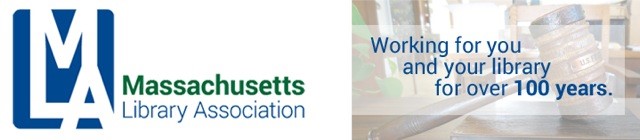 Executive Board Meeting Shrewsbury Public LibraryFebruary 9, 2018
10 a.m.MINUTESAttending: Will Adamczyk (Vice President), Bernadette Rivard (Investment Committee & PR Committee), Susan McAlister (Legislative Committee), Laurie Lessner (Membership Committee), Larissa Farrell (Youth Services Section), Esme Green (Conference Committee), Ellen Keane (Conference Committee), James Lonergan (MBLC), Jocelyn Tavares (PR Committee), Krista McLeod (NELA), Nanci Milone-Hill (Past President), Jennifer Pike (Treasurer), Jen Zolkos (Manager)Call to order – 10:15AMApproval of minutes of December 8, 2017 Meeting Krista MacLeod moved to approve the minutes Jennifer Pike seconded.  All approved.  One abstention (Nora Blake).The MLA Secretary reminded all members of the Executive Board that once the meeting packet is posted, do not send reports.  The packet cannot be changed once it is posted.  If your report is late, email a copy to the full Executive Board and/or bring copies of the report for everyone to review at the meeting.ReportsMembership:Should MLA offer a discount for recruiting a new member?  Everyone felt that this would be a good idea so long as the mechanics of providing the discount in MLA’s membership system is not onerous.  We want to be sure it is easy for the new member to be able to identify the existing/referring member and for the existing member to get the discount.The definition of a new member should be someone new or someone with a long-time lapsed membership (like 6-10 years).MOTION: If a current member refers a new member or is able to get someone whose membership has lapsed for more than 5 years to rejoin, MLA will give a $10 discount on membership fee to the current member provided that the process is simple enough for MLA staff to implement.Nanci Milone-Hill moved.  Krista MacLeod seconded.  All approved.PR:The committee has identified two people for the Hall of Fame award: Carolyn Noah and Nanci Milone-Hill.Trying to figure out how to place ads in the newsletter for a more effective layout.  In the future we may need to rethink the promise of a newsletter ad in exchange for sponsorship and place some restrictions on the size of the logos provided for the ad and maybe not allow sponsors to write their own ad content.The next newsletter needs to publish 6-8 weeks prior to conference.We are in need of a member spotlight for the next newsletter.  The deadline is March 15.  Krista MacLeod volunteered to be the member in the spotlight.PR committee will work with the Membership Committee to develop a policy on what outside organizations and events MLA will co-sponsor.Nora Blake seconded the PR Committee’s motion to accept the two candidates for the Hall of Fame Award.  All approved.ByLaws Committee:William Adamczyk presented the suggested changes to the bylaws that were prepared by Ellen Rainville.  Ellen could not attend the meeting to present the changes herself.The group discussed the suggestions.Jocelyn Tavares moved to approve the suggested changes to the bylaws.  Esme Green seconded.  All Approved.Legislative:Senator Eric Lesser is the new co-chair of the library caucus and wants to be active during Library Legislative Day.Registration for Library Legislative Day is going well.Intellectual Freedom and Social Responsibilities:Thinking about doing another standalone conference.RUSS:Planning a standalone event for FY2019.Working on several programs for this year’s annual conferenceYSS:Finalized venue for retreat.MLS has reached out to see if YSS would like to have more connection to MLS and MSLA.MBLC:The Governor’s budget came out on January 24 and included 1% increases for the Administrative line, State Aid and the Regional Library/BPL.  Networks and Technology got an 0.8% increase.  Center for the Book and Talking Book lines did not receive an increase.MBLC will be testifying about their budget line on March 13 to the joint Ways and Means Committee meeting at Everett High School.James met with the Legislative Director of the Mass. Municipal Association (MMA) to explore having MMA list budget lines as one of their priorities.  MMA said that they need to be pushed by their own members (Town Mangers and Mayors) to have libraries added as a priority for funding.James will be meeting with Senator Rosenberg to discuss hub libraries concept for construction grants.Federal funding is possibly going to be level-funded or get just a small increase.State Aid – all municipalities who applied got state aid awards.  22 communities needed a MAR waiver.PJ drive is underway.  MBLC staff are doing several PR events for this with Mrs. Baker.Robert Favini will be taking over Ruth Urell’s job at the MBLC.National Library Legislative Day is May 7-8.NELA:Emerson Greenaway Award, given to someone who has had an impact on libraries New England wide (not just one state), will be named soon.NELLS II, meant for librarians with more than 15 years of experience will be held this summer on August 14-16.  The focus will be on the changing nature of library work.NELLS II is not financially supported by the states.  The tuition fees for the program cover all costs.Nominating Committee:There is a full slate of candidates this year with 3 people running for President – Nora Blake, Esme Green and Bernadette Rivard and two people running for Secretary – Noelle Boc and Tim SilvaSusan McAlister moved to accept the slate of candidates.  Jennifer Pike seconded.  All approved.  Three abstained (Nora Blake, Esme Green and Bernadette Rivard).Membership Committee:Member pricing review –history of rate increase in membership. (Will provided an analysis of other state associations and MLA is below average) Vote to increase will go to membership.Contact Laurie if you are interested in hosting a meet and greet.Member drive during conference-any ideas welcome.Old Business – None.Budget:The first draft has a deficit of $13,685.  Jennifer Pike and William Adamczyk and the Administrative Committee will work with committee chairs and section heads to make cuts to get budget into balance.Discussion centered around whether institutional memberships incentives (free conference registrations) cut into conference revenues.  It was suggested that a formal study be undertaken to develop a report of the numbers of institutional members who take advantage of conference registration.Finance Committee will undertake analysis of amount of conference registrations associated with institutional memberships.Next Steps for Budget: Administrative Committee will work to get budget into balance and present to Executive Committee at April MeetingClose of Meeting.  Meeting Adjourned at 11:58pm.Susan McAlister moved.  Esme Green seconded.  All approved.